Р О С С И Й С К А Я  Ф Е Д Е Р А Ц И ЯБ Е Л Г О Р О Д С К А Я  О Б Л А С Т Ь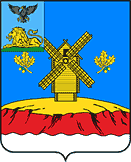 МУНИЦИПАЛЬНЫЙ СОВЕТ  МУНИЦИПАЛЬНОГО РАЙОНА «КРАСНОЯРУЖСКИЙ РАЙОН»РЕШЕНИЕ « 24 » августа 2023 г.                                                                         № 473В соответствии с п. 3 ст. 25 Устава муниципального района «Краснояружский район Белгородской области», Федеральным законом Российской Федерации от 6 октября 2003 года № 131-ФЗ «Об общих принципах организации местного самоуправления в Российской Федерации», Федеральным законом Российской Федерации от 2 марта 2007 года № 25-ФЗ «О муниципальной службе в Российской Федерации», законом Белгородской области от 24 сентября 2007 года № 150 «Об особенностях организации муниципальной службы в Белгородской области» и решением Муниципального совета Краснояружского района от 01 июня 2023 года       № 457 «Об утверждении структуры администрации Краснояружского района»,Муниципальный совет Краснояружского районарешил:1. Утвердить Положение о юридическом отделе администрации муниципального района «Краснояружский район» Белгородской области, согласно приложению.2. Опубликовать решение в межрайонной газете «Наша жизнь», в сетевом издании «Наша Жизнь 31» и разместить на официальном сайте органов местного самоуправления Краснояружского района в информационно-телекоммуникационной сети Интернет.3. Контроль за выполнением настоящего решения возложить на постоянную комиссию по вопросам местного самоуправления, работы Муниципального совета (Ткаченко Г.В.).Утвержденорешением Муниципального советамуниципального района«Краснояружский район»Белгородской областиот «24» августа 2023 года № 473Положениео юридическом отделе администрации муниципального района «Краснояружский район» Белгородской области1. Основные понятия1.1. Юридический отдел администрации муниципального района «Краснояружский район» Белгородской области (далее – Отдел) является структурным подразделением администрации муниципального района «Краснояружский район» Белгородской области (далее – администрация района), созданным для правового обеспечения деятельности администрации района.1.2. В своей деятельности Отдел руководствуется Конституцией Российской Федерации, федеральными конституционными законами, федеральными законами, указами и распоряжениями Президента Российской Федерации, постановлениями и распоряжениями Правительства Российской Федерации, международными договорами Российской Федерации, приказами и инструкциями министерств и ведомств Российской Федерации, законами Белгородской области, постановлениями и распоряжениями Губернатора и Правительства Белгородской области, постановлениями Белгородской областной Думы, Уставом Краснояружского района, решениями Муниципального совета Краснояружского района, постановлениями и распоряжениями администрации Краснояружского района, настоящим Положением, а также иными правовыми актами, касающимися деятельности Отдела.1.3. Отдел осуществляет свою деятельность во взаимодействии со структурными подразделениями администрации района, администрациями городского и сельских поселений, организациями, предприятиями и учреждениями по направлению деятельности1.4. Отдел в своей деятельности подотчетен заместителю главы администрации Краснояружского района – руководителю аппарата главы администрации района. Положение о юридическом отделе администрации муниципального района «Краснояружский район» Белгородской области (далее – Положение) и штатная численность утверждается Муниципальным советом Краснояружского района.2. Задачи ОтделаОсновными задачами Отдела являются:2.1. Правовое обеспечение деятельности администрации района.2.2. Аналитическое обеспечение деятельности администрации района по правовым вопросам.2.3. Обеспечение проведения единой правовой политики структурными подразделениями администрации района.2.4. Мониторинг изменений в системе федерального законодательства, законодательства Белгородской области и муниципальных правовых актов.2.5. Защита имущественных и неимущественных прав, интересов муниципального района «Краснояружский район» и представление интересов администрации района в судебных органах различной юрисдикции.2.6. Участие в формировании нормативно-правовой базы муниципального района.2.7. Взаимодействие в пределах своей компетенции с представительным органом муниципального образования, судебными, правоохранительными органами, органами прокуратуры и иными органами по вопросам применения действующего законодательства.2.8. Правовая экспертиза нормативных и ненормативных муниципальных правовых актов.2.9. Контроль за исполнением действующего законодательства в деятельности администрации района.2.10. Антикоррупционная деятельность.3. Функции ОтделаВ соответствии с возложенными задачами Отдел осуществляет следующие функции:3.1. Подготавливать для заинтересованных должностных лиц информационные сообщения об изменениях в действующем законодательстве.3.2. Оформлять доверенности и иные документы, необходимые для осуществления деятельности администрации и ее структурных подразделений.3.3. Вести реестр нормативных правовых актов администрации.3.4. Направлять сведения о нормативных правовых актах администрации района в Регистр муниципальных нормативных правовых актов Белгородской области.3.5. Обобщать и анализировать информацию о практике применения нормативных актов Краснояружского района.3.6. Формировать доклады и отчеты об осуществлении муниципального контроля на территории Краснояружского района.3.7. Подготавливать ежегодные отчеты о проведении оценки регулирующего воздействия проектов нормативных правовых актов муниципального района «Краснояружский район» Белгородской области в сфере инвестиционной и предпринимательской деятельности.3.8. Подготавливать заключения на проекты муниципальных правовых актов о соответствии их действующему законодательству и правилам юридической техники.3.9. Проводить антикоррупционную экспертизу проектов нормативных правовых актов администрации района.3.10. Подготавливать заключения на проекты договоров и соглашений, в том числе муниципальных контрактов, одной из сторон которых является муниципальный район «Краснояружский район» Белгородской области, на соответствие их действующему законодательству.3.11. Содействовать в обеспечении соблюдения законности деятельности администрации района и должностных лиц администрации района.3.12. Разрабатывать самостоятельно или совместно со структурными подразделениями администрации района проекты нормативных правовых актов Муниципального совета Краснояружского района для внесения главой администрации района в Муниципальный совет Краснояружского района в порядке нормотворческой инициативы.3.13. Подготавливать заключения на проекты правовых актов Муниципального совета Краснояружского района на соответствие их действующему законодательству.3.14. Обеспечивать единую и согласованную правовую позицию администрации района при взаимодействии с Муниципальным советом Краснояружского района.3.15. Рассматривать и подготавливать ответы и заключения на обращения граждан и организации.3.16. Подготавливать ответы по результатам рассмотрения актов прокурорского реагирования на муниципальные правовые акты.3.17. Осуществлять  претензионную и исковую работы.3.18. Оказывать правовую помощь администрациям, земским и городскому собраниям сельских и городского поселений, входящих в состав муниципального района «Краснояружский район» Белгородской области.3.19. Осуществлять прием и консультацию граждан по правовым вопросам, не подменяя функции адвокатуры.4. Права и полномочия Отдела4.1. Отдел для осуществления своих задач и функций имеет право:4.1.1. Запрашивать и получать в пределах своих полномочий в установленном порядке от Муниципального совета Краснояружского района, руководителей структурных подразделений администрации района, муниципальных унитарных предприятий, муниципальных учреждений, иных организаций необходимые документы и информацию.4.1.2. Вносить главе администрации района, заместителям главы администрации района, иным должностным лицам администрации района предложения для принятия решений по реализации задач и функций, возложенных настоящим Положением на Отдел.4.1.3. Проводить совещания, семинары, круглые столы для рассмотрения вопросов, относящихся к компетенции Отдела.4.1.4. Привлекать с согласия руководителей структурных подразделений администрации района специалистов для подготовки проектов постановлений, распоряжений, договоров, ответов на акты прокурорского реагирования.4.1.5. Осуществлять иные права в соответствии с законодательством Российской Федерации, Белгородской области и муниципальными правовыми актами Краснояружского района.4.1.6. Привлекать к участию в рассмотрении дел в судебных и иных органах специалистов структурных подразделений администрации района по согласованию с их руководителями.4.1.7. Представлять интересы администрации района в судах, органах государственной власти, правоохранительных, контролирующих органах и иных организациях.4.1.8. Осуществлять иные права в соответствии с законодательством Российской Федерации, Белгородской области, муниципальными правовыми актами муниципального района «Краснояружский район».4.2. В обязанности Отдела входит:4.2.1. Качественное и своевременное рассмотрение поступивших на исполнение документов.4.2.2. Предоставление планов работы и отчетов по направлениям своей деятельности.4.2.3. Качественная и всесторонняя подготовка материалов к судебным заседаниям.4.2.4. Соблюдение конфиденциальности в ходе осуществления Отделом возложенных на него задач.5. Ответственность5.1. Ответственность работников Отдела устанавливается действующим законодательством, муниципальными нормативными правовыми актами муниципального района «Краснояружский район» Белгородской области и должностными инструкциями.6. Организация деятельности Отдела6.1. Отдел возглавляет начальник Отдела, назначаемый и освобождаемый от должности главой администрации района.6.2. Начальник Отдела:1) руководит деятельностью Отдела;2) распределяет объем работ между сотрудниками Отдела с учетом их обязанностей в соответствии с должностными инструкциями;3) обеспечивает соблюдение сотрудниками Отдела Правил внутреннего трудового распорядка и трудового законодательства;4) подписывает документы в соответствии с компетенцией Отдела5) осуществляет иные полномочия в соответствии с действующим законодательством Российской Федерации, Белгородской области, Уставом муниципального района «Краснояружский район» Белгородской области, нормативно-правовыми актами органов местного самоуправления района.6.3. Штатная численность и структура Отдела определяется штатным расписанием администрации района.6.4. Сотрудники Отдела несут ответственность за выполнение задач и функций, возложенных на Отдел, в соответствии с должностными инструкциями и настоящим Положением.7. Внесение изменений и дополнений в Положение 7.1. Внесение изменений и дополнений в положение об Отделе, изменение штатной численности, ликвидация Отдела осуществляется на основании правового акта администрации района в соответствии с действующим законодательством.Об утверждении Положения о юридическом отделе администрации муниципального района «Краснояружский район» Белгородской областиПредседатель Муниципального совета Краснояружского районаИ. Болгов